STRATEGY OBSERVATION RATING FORM template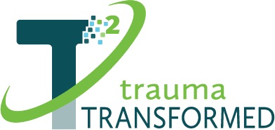 *status key:  I=Implemented; P=partially implemented; N=not implementedStrategy (describe the strategy): Strategy (describe the strategy): Strategy (describe the strategy): Steps (list the steps needed to complete the strategy): Status*: Notes and Observations (intended/unintended outcomes, what worked, what didn’t work):